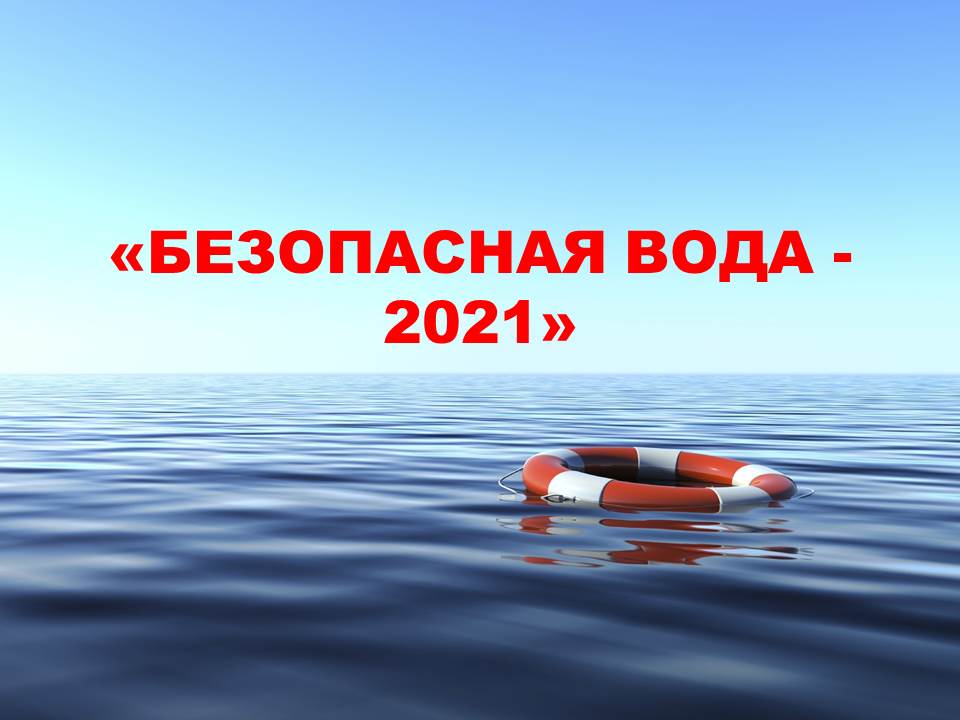 Онлайн-акция «БЕЗОПАСНАЯ ВОДА» 
С наступлением летнего периода и сезона отпусков, каждый горожанин стремится на природу, чтобы поплавать . Но часто обычное купание оборачивается трагедией. 
Главной причиной возникновения несчастных случаев на воде можно назвать отсутствие культуры безопасности у населения и незнание простейших правил поведения на воде. 
Помните правила безопасного поведения на воде: 
1. Купаться следует в специально оборудованных местах. 
2. Не входите в воду в состоянии алкогольного опьянения. Алкоголь блокирует нормальную деятельность головного мозга. 
3. В воде нужно находиться не более 10-15 минут. При переохлаждении тела могут возникнуть судороги. 
4. Опасно прыгать или нырять в воду в неизвестном месте - можно удариться головой о грунт, корягу, сваю и т.п., сломать шейные позвонки, потерять сознание и погибнуть. 
5. Не допускайте грубых игр на воде. Нельзя подплывать под купающихся, «топить», подавать ложные сигналы о помощи и др. 
6. Не оставляйте возле воды малышей без присмотра. Они могут оступиться, упасть, захлебнуться водой или попасть в яму. 
7. Очень осторожно плавайте на надувных матрасах и надувных игрушках. Ветром или течением их может отнести далеко от берега, а волной - захлестнуть, из них может выйти воздух, что может привести к потере плавучести. 
При возникновении чрезвычайной ситуации звоните по телефону экстренных служб «01» и «101».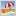 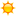 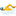 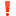 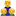 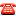 